Rīgas 2015. gada čempionāts, jaunatnes meistarsacīkstes un veterānu sacensības orientēšanās sportā.10. Precīzie distanču parametri: Garā distanceStafetePapildus informācija:Garā distance. Apvidū notiek LVM ceļu būves darbi, vietām pļavās un pie novadgrāvjiem ir nātres, sastopami arī ierakumi, bumbu bedres un bunkuri no 1. Pasaules kara. Bīstamās vietas – novadgrāvji, bebru uzpludinājumi.Sacensību centrs. Iesildīšanās ievērojot aizliegto rajonu. Līdz startam 1,1 km.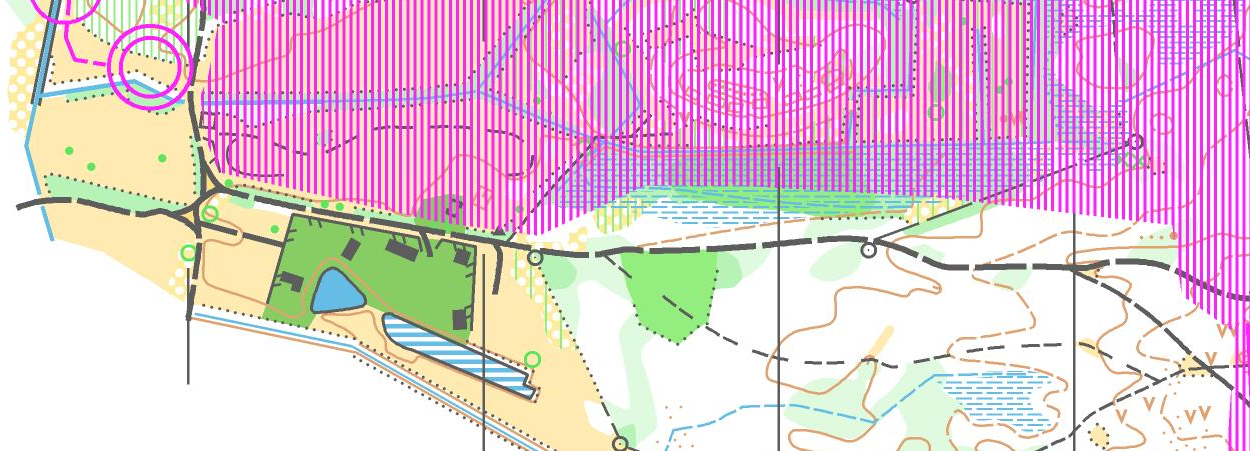 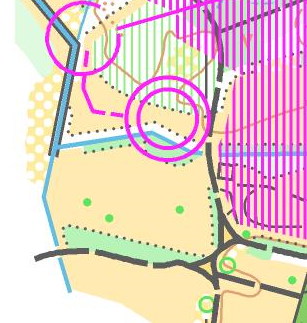 Papildus informācija:Stafete. Sacensību centrs. Iesildīšanās ievērojot aizliegto rajonu.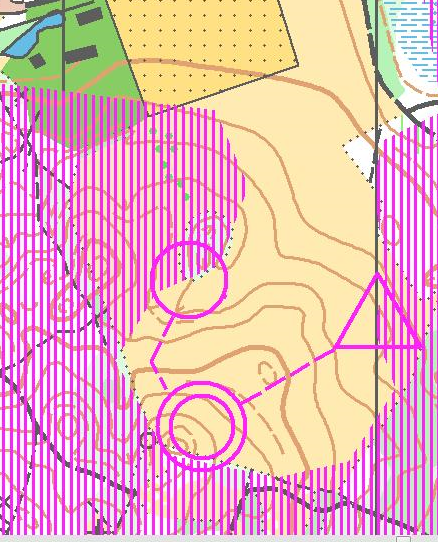 Satiksmes ierobežojumi Ķekavas velo maratona laikāhttp://kekava.lv/pub/index.php?gid=1&lid=7329Ceļu posmi, kurus, laika periodā no 24.05.2015 10.00 – 17.00 Valsts policija un brīvprātīgie darbinieki spilgti zaļās vestēs regulēs, ierobežos vai nepieciešamības gadījumā slēgs transportlīdzekļu satiksmi:Rīgas iela (A7), ceļa posmā no Gaismas ielas līdz Bauskas šosejas aplim;Bauskas šosejas aplis, ceļa posmā līdz izbrauktuvei uz šoseju E67 virzienā uz Daugmali;Šoseja E67, ceļa posmā no Bauskas šosejas apļa līdz HES aplim;Šoseja P85, ceļa posmā no Rīgas HES apļa līdz pagriezienam uz Baldoni (zemes ceļš);Zemes ceļš, ceļa posmā no šosejas P85 līdz Daugavas ielai (Baldone); Daugavas iela, ceļa posmā no zemes ceļa, kas ved uz Daugmali līdz Rīgas ielai (Baldone); Rīgas iela, ceļa posmā no Daugavas ielas līdz šosejai P89; Šoseja P89, ceļa posmā no Rīgas ielas (Baldone) līdz šosejai P90;Šoseja P90, ceļa posmā no P89 līdz Rīgas HES aplim;Grupakm (KP)Grupakm (KP)S8*1,9 (5)V8*1,9 (5)*marķētā distanceS101,9 (5)V101,9 (5)** distancē ir dzirdināšanas punktsS122,3 (7)V122,3 (7)S143,5 (10)V143,6 (9)S165,3 (15)V16**6,6 (14)S185,3 (15)V18**7,9 (17)S205,6 (12)V20**8,9 (18)S21A5,6 (12)V21A**7,9 (17)S21B3,5 (10)V21B4,8 (13)S21E**7,9 (17)V21E**12,7 (27)S355,6 (12)V35**8,9 (18)S405,8 (14)V40**8,4 (16)S454,8 (13)V45**8,4 (16)S504,8 (13)V506,4 (16)S553,9 (14)V556,4 (16)S603,9 (14)V605,8 (14)S653,0 (10)V654,8 (13)S703,0 (10)V703,9 (14)S753,0 (10)V753,9 (14)S803,0 (10)V803,9 (14)Open 15,8 (14)Open 23,5 (10)GrupaKm (KP)GrupaKm (KP)S12*2,2-2,3 (7)V12*2,2-2,3 (7) * distancēm ir skatītāju KP1S14*2,6-2,8 (11)V14*3,5-3,7 (13-14)** distancēm ir skatītāju KP1 un KP2S16*3,5-3,7 (13-14)V16**4,6-4,8 (16)S18**4,6-4,8 (16)V18**5,3-5,4 (19-20)S21**5,3-5,4 (19-20)V21**6,9-7,1 (21)S120**4,6-4,8 (16)V120**5,3-5,4 (16)S145*3,5-3,7 (13-14)V145**4,6-4,8 (16)S170*2,6-2,8 (11)V170*3,5-3,7 (13-14)S195*2,6-2,8 (11)V195*3,5-3,7 (13-14)